Министерство образования и наукиРеспублики Казахстан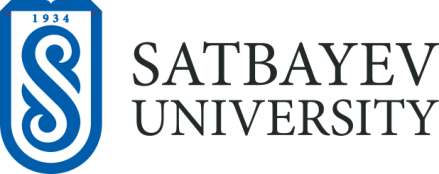 Институт автоматики и информационных технологийКафедра «Автоматизация и управление»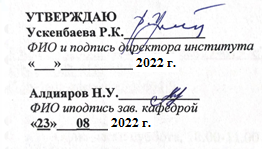 SYLLABUSКодAUT131«Проектирование систем автоматизации»(Наименование дисциплины)__5 (пять)__ кредитаСеместр: осенний, 2022 - 2023 учебного годаАлматы, 2022Институт автоматики и информационных технологийКафедра __«Автоматизация и управление»__Информация о преподавателях:Лектор_Абжапаров Куаныш Алмабекович,_(Ф.И.О)Ассоциированный-профессор, Ph.D.(Ф.И.О, должность, ученая степень и звание)Офисные часы:пн. – сб., 13.30 – 17.30, ауд. 703 ГУК_Email:_koli-87@mail.ru_Пререквизиты:– Линейные системы автоматического регулирования;– Нелинейные системы автоматического регулирования;–Автоматизация технических систем.  –Монтаж и наладка систем автоматизации. Постреквизиты:– автоматизация и управление в технических системах.– Автоматизация типовых технологических процессов.– Современные методы проектирования.Краткое описание курса: Цель дисциплины – подготовить специалистов, владеющих теоретическими аппаратами, лежащими в основе теории проектирования систем автоматики и телемеханики и умеющих выполнять расчетно-исследовательские работы по проектированию и эксплуатации систем управления на основе средств современной вычислительной техники. В процессе обучения студенты должны получить теоретические знания, практические умения и навыки в области проектирования систем автоматики; владеть теоретическими основами, основными принципами и математическими методами проектирования систем. Знания, полученные при прохождении дисциплины:В результате изучения дисциплины студент должен знать:– методы автоматизации построения математических моделей, – методы анализа и синтеза систем с использованием современных средств вычислительной техники и автоматизации научных исследований; – современные тенденции развития науки и техники и их влияния на автоматизацию; – нормативные документы, государственные стандарты по проектированию систем автоматики, суть системного подхода при проектировании, требованиями, предъявляемыми к современным системам управления; – структуру и назначение государственной системы приборов; различные структурные и функциональные схемы систем управления; основные алгоритмы, обеспечивающие работу типовых промышленных регуляторов; технические средства систем автоматики; современные технические и программные средства вычислительной техники.Умения и навык, полученные при прохождении дисциплины:В процессе обучения студенты должны получить теоретические знания, практические умения и навыки в области проектирования систем автоматики; владеть теоретическими основами, основными принципами и математическими методами проектирования систем; владеть методами автоматизации построения математических моделей, анализа и синтеза систем с использованием современных средств вычислительной техники и автоматизации научных исследований; ознакомиться с тенденциями развития науки и техники и их влияния на автоматизацию; изучить нормативные документы, государственные стандарты по проектированию систем автоматики, суть системного подхода при проектировании, требованиями, предъявляемыми к современным системам управления; структуру и назначение государственной системы приборов; различные структурные и функциональные схемы систем управления; основные алгоритмы, обеспечивающие работу типовых промышленных регуляторов; технические средства систем автоматики; современные технические и программные средства вычислительной техники.2.Список литературы для изученияОсновная:[1] Goodwin G., Salgado M., Graebe S. Control System Design. Prentice Hall 2000. - 908p.[2] Dorf  R.C., Bishop R.H. Modern Control Systems. 12th Edition, Pearson Prentice Hall, 2008.[3] Котельников А.А. CAD/CAM/CAE системы Курск: Юго-зап. гос. ун-т., 2014. — 336 с. — ISBN 978-5-905556-91-3Дополнительная:[4] Миньков С.Л. Технико-экономическое обоснование выполнения проекта: методическое пособие / С.Л. Миньков. – Томск: ТУСУР, 2014. – 30 с.[5] Матвеевский В.Р. Надежность технических систем. Учебное пособие – Московский государственный институт электроники и математики. М., 2002 г. – 113 с.[6] Кошимбаев Ш.К.Жусупбеков С.С А.втоматизация типовых технологических процессов.Ученое пособие-Алматы:КазНИТУ,2016.-276 с.[7] Анкундинов И.Г. Микропроцессорные системы. Архитектура и проектирование: Учебное пособие. – СПб.: СЗТУ, 2003. – 109с.  [9] Ширяева О.И. Проектирование систем автоматизированного управления // Методические указания к выполнению практических работ по курсу «Проектирование систем автоматизированного управления» (для студентов очного и заочного обучения), 2003. – 24 с.3.Календарно-тематический планРамка компетенцийГрафик сдачи требуемых работ* Финальный экзамен: состоит из четырех заданий разного уровня сложности, три простых на 24 баллов и одно сложное на 16 баллов.Оценочный рейтинг и возможные итоговые варианты оценок по критериямКритерии оцениванияКаждая работа кроме тестов оценивается по 4 критериям:аккуратностьи точность (А)– 30% (как точно и аккуратно рассчитана работа)творчествои креативность (Т)– 30% (как и каким образом представлена работа)полнота и зрелость(З)– 40% (как глубоко, логично и структурно решена работа)оригинальность(О)– используется специальный коэффициент 1.0;0.5 или 0 Общая оценка будет рассчитана по формуле:Оценка = (А + Т + З) xОМаксимальная оценка знаний по видам заданий8 Политика поздней сдачи работ:Студент долженприйтиподготовленным к лекционным и практическим занятиям. Требуетсясвоевременнаязащитаи полноевыполнениевсехвидовработ (практических, и самостоятельных). Студент не долженопаздывать и пропускатьзанятия, быть пунктуальным и обязательным. Предусматриваетсяуменьшениемаксимального баллана 10% занесвоевременносданныеработы. Если Вы вынуждены пропустить промежуточную аттестацию по уважительным причинам, Вы должны предупредить преподавателя заранее до нее, чтобы была возможность сдать пройти рубежный контроль заранее. Пропуск экзамена по неуважительной причине лишает Вас права на его сдачу. При пропуске экзамена по уважительной причине оформляется специальное разрешение и назначается дата, время и место сдачи экзамена. 9 Политика посещения занятий:Студент не должен опаздывать и пропускать занятия, быть пунктуальным и обязательным. Студент должен прийти подготовленным к лекционным и практическим занятиям. Требуются своевременные сдачи расчетов практических работ, полное выполнение всех видов работ (практических и самостоятельных). 10 Политика академического поведения и этики:Будьте толерантны, уважайте чужое мнение. Возражения формулируйте в корректной форме. Плагиат и другие формы нечестной работы недопустимы. Недопустимы подсказывание и списывание во время экзаменов, сдача экзамена за другого студента. Студент, уличенный в фальсификации любой информации курса, получит итоговую оценку «F».Активность на лекционных и практических занятиях обязательна и является одной из составляющих Вашего итогового балла / оценки. Многие теоретические вопросы, подкрепляющие лекционный материал, будут представлены лишь на лекциях. Следовательно, пропуск занятия может повлиять на Вашу успеваемость и итоговую оценку. Каждые два опоздания и/или уходы до окончания занятия по любым причинамбудут считаться как одно пропущенное занятие. Однако посещение занятий само по себе еще не означает увеличение баллов. Необходимо Ваше постоянное активное участие на занятиях. Обязательным требованием курса является подготовка к каждому занятию. Необходимо просматривать указанные разделы учебника и дополнительный материал не только при подготовке к практическим занятиям, но и перед посещением соответствующей лекции. Такая подготовка облегчит восприятие Вами нового материала и будет содействовать Вашему активному приобретению знаний в стенах университета.В рамках обучения по дисциплине недопустимы любые коррупционные проявления в любой форме. Организатор таких действий (преподаватель, студенты или третьи лица по их поручению) несут полную ответственность за нарушение законов РК.Помощь: За консультациями по выполнению самостоятельных работ, их сдачей и защитой, а также за дополнительной информацией по пройденному материалу и всеми другими возникающими вопросами по читаемому курсу обращайтесь к преподавателю в период его офис часов или через электронные средства связи круглосуточно.При обученииОбязательное участие на учебных занятиях согласно расписанию, которая определяет готовность к занятию. В случае отсутствия на занятии студент обязан в течение суток известить преподавателя и объяснить план самостоятельного изучения занятия:- обязательное прочтение представленных материалов до занятия;- сдача заданий вовремя. Предусмотрены штрафы -10% за позднюю сдачу;- 20% неучастия в аудиториях (по уважительной причине с подтверждающими документами) - оценка «F (Fail)»;- плагиатизм и списывание при выполнении задания не допустимы;- обязательное использование электронных гаджетов на занятии, что приветствуется, но недопустимо использование на экзамене.В рамках обучения по дисциплине недопустимы любые коррупционные проявления в любой форме. Организатор таких действий (преподаватель, студенты или третьи лица по их поручению) несут полную ответственность за нарушение законов РК.Утверждено на заседании кафедры Автоматизации и управления протокол №1от «27»августа  2022г.Составитель: ассоциированный профессор  АиУАбжапаров К.А.(должность)(Ф.И.О., подпись)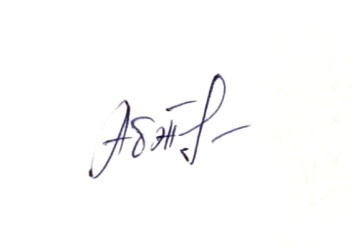 ПреподавательПреподаватель(практические занятия)(лабораторные занятия)Абжапаров Куаныш АлмабековичНет Ассоциированный-профессор, PhDНеделиАудиторные занятияАудиторные занятияАудиторные занятияСРС (СРСП)*Вид заданий НеделиТема лекционного занятияТема практического занятияЧто читать123451Вводная лекция. Основные понятия и определения процесса проектированияМатематические модели проектируемых САУ[1] глава 4СРС-12САПР и его обеспечения (CAD/CAM/CAE systems)Математические модели проектируемых САУ[3] Введение, глава №1СРС-13Этапы процесса проектирования систем управления (CAE)Математические модели проектируемых многомерных САУ[1] раздел IIIСРС-14Автоматизация математического моделирование – первый этап эскизного проектированияМатематические модели проектируемых многомерных САУ[1] глава 4Сдача СРС-1123455Математические модели САУ в пространстве состояний SISO-systemsРешение задач анализа и синтеза SISO-systems[1] глава 3Контр.Раб16Cинтез систем автоматики. (SISO-systems)Решение задач анализа и синтеза SISO-systems[1] глава 7СРС-27Математические модели САУ в пространстве состояний  MIMO-systemsРешение задач анализа и синтеза MIMO-systems[1] глава 20СРС-28Построение агрегатированной системы сравнения для многосвязанной многомерной системы управления (MIMO systems)Декомпозиция, децентрализация и агрегатирование[1] глава 21, 22[9] раздел 4Сдача СРС-2РК181-я промежуточная (Midterm) аттестация1-я промежуточная (Midterm) аттестация[1] глава 21, 22[9] раздел 4Сдача СРС-2РК19Технико-экономическое обоснование и надежность проектируемого устройстваДекомпозиция, децентрализация и агрегатирование[4] глава 1,2СРС-310Стандарт построения автоматизированной системы управленияПроектирование рабочей документации автоматизации САУ[5] глава 1СРС-311Проектирование автоматизированной системы управленияПроектирование рабочей документации автоматизации САУ[6] глава, раздел 6.2Контр.Раб212Основы конструкторского проектирования (CAD)Проектная документация конструкторских  и технологических процессов[3] 2 главаСдача СРС-313Этапы и методы конструкторского проектирования (CAD)Проектная документация конструкторских  и технологических процессов[3] 2 главаСРС-414Основы технологического проектирования (CAM)Проектная документация конструкторских  и технологических процессов[3] 4 главаСРС-415Проектирование микропроцессорной системы управления технологическим процессомПроектная документация микропроцессорной системы[7] 1 главаСдача СРС-4РК2152-я финальная (Endterm) аттестация2-я финальная (Endterm) аттестация[7] 1 главаСдача СРС-4РК2Финальный экзаменФинальный экзаменЭкзаменДескрипторы обученияКомпетенцииКомпетенцииКомпетенцииКомпетенцииКомпетенцииДескрипторы обученияЕстественно-научные и теоретико-мировозренческиеСоциально-личностные и гражданскиеОбщеинженерные профессиональныеМежкультурно-коммуникативныеСпециально-профессиональныеЗнание и пониманиеПрименение знаний и пониманийxxВыражение суждений и анализа действийxxКоммуникативные и креативные способностиxxСамообучаемость и цифровые навыкиx№п/пВиды контроляМакс балл неделиНеделиНеделиНеделиНеделиНеделиНеделиНеделиНеделиНеделиНеделиНеделиНеделиНеделиНеделиНеделиНедели№п/пВиды контроляМакс балл недели123456789101112131415Итого макс баллов1Активность на лекционных обсуждениях52Выполнение заданий (СРСП)54Выполнение практических заданий85Выполнение лабораторных работ1261-я промежуточнаяаттестация(Midterm)108Самостоятельная работа студента (СРС)1092-я финальная аттестация (Endterm)10Итоговый экзамен*40Всего в сумме100Буквенная оценкаGPAбаллыКритерийA495-100Показывает самые высокие стандарты знаний, превышающие объем преподаваемого курсаA-3,6790-94Соответствует самым высоким стандартам знанийB+3,3385-89Очень хорошо и соответствует высоким стандартам знанийB380-84Хорошо и соответствует большинству высоких стандартов знанийB-2,6775-79Более, чем достаточные знания, приближающиеся к высоким стандартамC+2,3370-74Достаточные знания, соответствующие общим стандартамC265-69Удовлетворяет и соответствует большинству общих стандартов знанийC-1,6760-64Удовлетворяет, но по некоторым знаниям не соответствует стандартамD+1,3355-59Минимально удовлетворяет, но по большому спектру знаний не соответствует стандартамD150-54Минимально удовлетворительный проходной балл с сомнительным соответствием стандартамFX0,525-49Временная оценка: Неудовлетворительные низкие показатели, требуется пересдача экзаменаF00-49Не пытался освоить дисциплину. Выставляется также при попытке студента получить оценку на экзамене обманомI00Временная оценка: Студент, завершивший большую часть курса успешно, не завершивший итоговые контрольные мероприятия в силу уважительных обстоятельствW00Студент добровольно снялся с дисциплины и ее не освоил до 6-ой учебной неделиAW00студент снят с дисциплины преподавателем за систематические нарушения академического порядка и правилКритерииОтлично (0.9-1.0)Хорошо (0.7-0.9)Удовлетворительно (0.4-0.7)Неудовл.(0-0.4)Аккуратностьи точностьАбсолютная точность расчетов с изложением хода решения, полная широта аналитического и графического подходов решений уравнений Имеются незначительные неточности (минус 0.1 – за каждый некорректный ответ; минус 0.5 – за неясность изложения аналитического решения) Имеются значительные неточности (минус 0.1 – за каждый некорректный ответ; минус 0.5 – за неясностьРабота рассчитана неверно (минус 0.1 – за каждый некорректный ответ; минус 0.5 – за неясность изложенияТворчество и креативность Авторский творческий и нестандартный подход с ясным сценарным планом изложения Стандартный подход в рамках метод.указаний с ясным сценарным планом изложения  Стандартный подход в рамках метод.указаний неясным или сумбурным сценарным планом изложения Отклонение от минимального стандарта изложения Полнота и зрелостьПоставленные задачи не только выполнены полностью, но и представлены иные подходы на решение Задачи выполнены полностью с незначительными огрешностями, например не проставлена размерность (минус 0.1 – за каждый пропущенный случай) Задачи выполнены неполностью или со значительными огрешностями, например не проставлена размерность (минус 0.5 – за каждый пропущенный случай) Задачи в основной массе не выполнены Оригинальность1.0 - работа полностью оригинальна, аутентична и выполнена путем собственных усилий заявителя 0.5 - работа списана у коллеги (коэффициент выставляется обоим) 0.5 - работа списана у коллеги (коэффициент выставляется обоим) 0 – работа и ее значительные фрагменты заимствованы из других источников без указания оригинальных ссылок Тесты и активность5Самостоятельная работа студента (СРС)15Практические занятия и бонус10Лабораторные работы и бонус101-я промежуточная аттестация (Midterm)102-я финальная аттестация (Endterm)10Итоговый экзамен40Итого  100